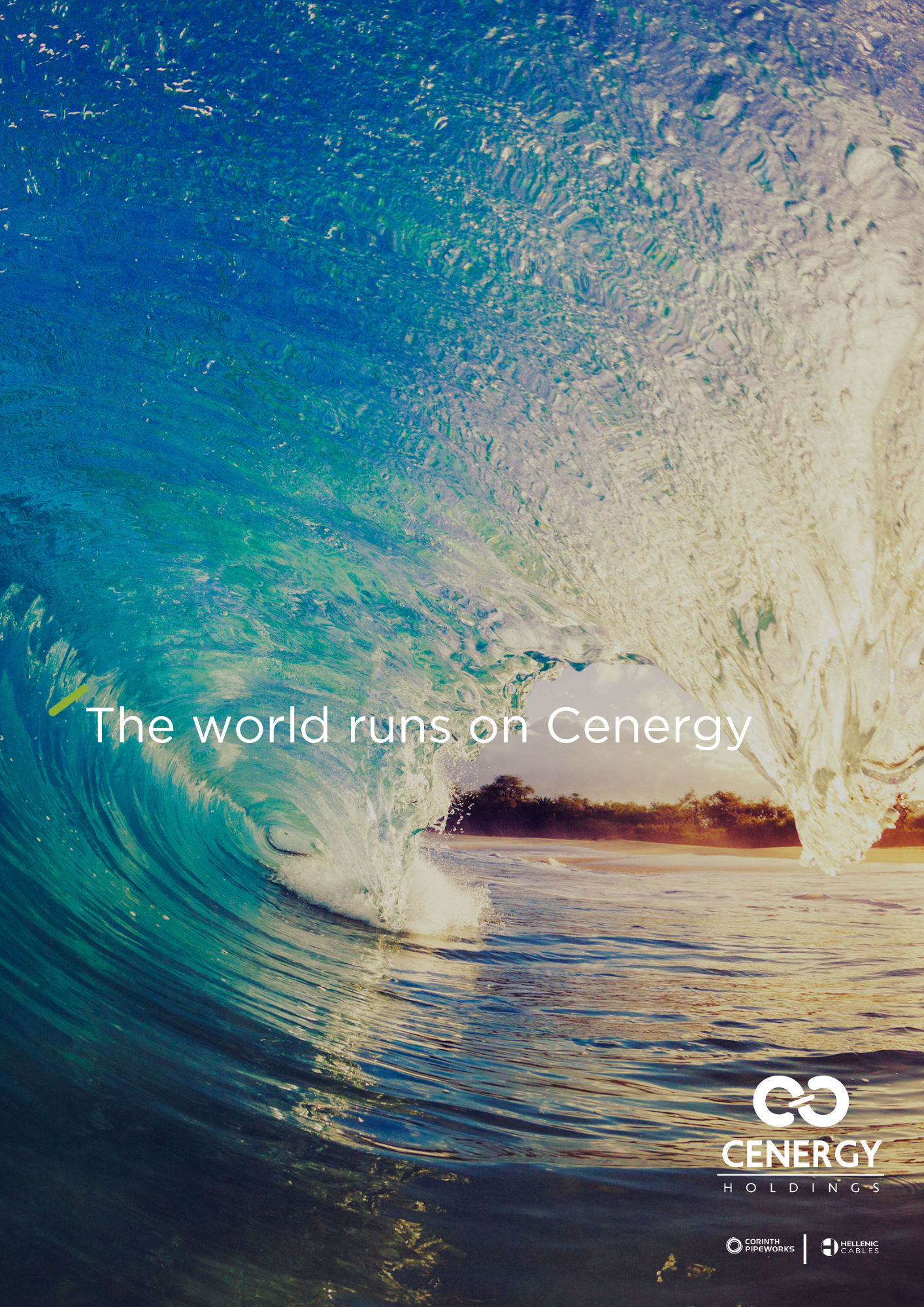 ΟΙΚΟΝΟΜΙΚΑ ΑΠΟΤΕΛΕΣΜΑΤΑ ΓΙΑ ΤΗ ΧΡΗΣΗ ΠΟΥ ΕΛΗΞΕ ΣΤΙΣ 31 ΔΕΚΕΜΒΡΙΟΥ 2023Βρυξέλλες, 6 Μαρτίου 2024Η Cenergy Holdings S.A. (Χρηματιστήριο Euronext Βρυξελλών, Χρηματιστήριο Αθηνών: CENER), στο εξής «Cenergy Holdings» ή «ο Όμιλος», ανακοινώνει σήμερα τα οικονομικά της αποτελέσματα για τη χρήση που έληξε στις 31 Δεκεμβρίου 2023.Υψηλή κερδοφορία με μεγάλη ρευστότητα και ισχυρές πωλήσειςΣυνοπτικάΟι πωλήσεις ανήλθαν σε 1,63 δισ. ευρώ (14% αύξηση σε ετήσια βάση) με βελτιωμένα περιθώρια κέρδους τόσο στον κλάδο καλωδίων, όσο και στον κλάδο σωλήνων χάλυβα.Η λειτουργική κερδοφορία ανήλθε σε 213,8 εκατ. ευρώ (56% αύξηση σε ετήσια βάση) και η απρόσκοπτη εκτέλεση των ενεργειακών έργων παραμένει προτεραιότητα και για τους δύο τομείςΤα ενοποιημένα κέρδη μετά από φόρους αυξήθηκαν σε 73,0 εκατ. ευρώ, επιτρέποντας τη διανομή μερίσματος ύψους 0,08 ευρώ ανά μετοχή, αυξημένο κατά 60% σε σχέση με την προηγούμενη χρήση.Το ανεκτέλεστο υπόλοιπο παραγγελιών σταθεροποιήθηκε πάνω από τα 3 δισ. ευρώ λόγω των σημαντικών αναθέσεων έργων και στους δύο κλάδους (3,15 δισ. ευρώ στις 31.12.2023)Η επέκταση του εργοστασίου υποβρυχίων καλωδίων στην Κόρινθο συνεχίζεται, και ταυτόχρονα πραγματοποιείται σε όλα τα εργοστάσια ένα γενικότερο πρόγραμμα επενδύσεων (138,4 εκατ. ευρώ κεφαλαιουχικές δαπάνες το 2023) με στόχο την περαιτέρω ισχυροποίηση της θέσης μας στη νέα εποχή της ενεργειακής μετάβασης.Οι ελεύθερες ταμειακές ροές ανήλθαν σε 76 εκατ. ευρώ το 2023, με τον καθαρό δανεισμό να μειώνεται σημαντικά σε σχέση με τα περσινά επίπεδα, στα 377,5 εκατ. ευρώ.Το αναπροσαρμοσμένο EBITDA για το 2024 αναμένεται να κυμανθεί μεταξύ 230 και 250 εκατ. ευρώ.Σχολιάζοντας τις επιδόσεις του Ομίλου, ο κ. Αλέξης Αλεξίου, Διευθύνων Σύμβουλος της Cenergy Holdings δήλωσε: "Η πελατοκεντρική μας προσέγγιση, σε συνδυασμό με τις αποδεδειγμένες ικανότητές μας στην εκτέλεση απαιτητικών ενεργειακών έργων υποδομής, μας έδωσαν τη δυνατότητα να αξιοποιήσουμε πλήρως τις ευκαιρίες που προσφέρουν οι παγκόσμιες τάσεις (megatrends) στο πλαίσιο της ενεργειακής μετάβασης και μας επέτρεψαν να επιτύχουμε λειτουργικά αποτελέσματα πέρα από τις προσδοκίες μας.  Ειδικότερα, ο τομέας σωλήνων χάλυβα πέτυχε ιστορικά υψηλά επίπεδα λειτουργικής κερδοφορίας επιβεβαιώνοντας τις μεγάλες δυνατότητές του, με τον τομέα καλωδίων να παραμένει ο κύριος πυλώνας κερδοφορίας του Ομίλου μας.Η σημαντική αύξηση των πωλήσεων συνοδεύτηκε με ακόμη μεγαλύτερη αύξηση των καθαρών κερδών κατά 21%, τη δημιουργία ισχυρών ελεύθερων ταμειακών ροών και τη μείωση του καθαρού δανεισμού. Κατά συνέπεια, ενισχύσαμε την κεφαλαιακή μας διάρθρωση, ενώ παράλληλα ο καθαρός δανεισμός μειώθηκε σε επίπεδα μικρότερα από το διπλάσιο του EBITDA.Τα παραπάνω ικανοποιητικά οικονομικά αποτελέσματα αποτελούν μια στέρεη βάση για τις μελλοντικές επιδόσεις του Ομίλου, καθώς το ανεκτέλεστο υπόλοιπο παραγγελιών, που υπερβαίνει σταθερά το όριο των 3 δισ. ευρώ, εξασφαλίζει πλήρες πρόγραμμα παραγωγής σε όλα τα εργοστάσια του Ομίλου για το επόμενο έτος. Ταυτόχρονα, μένουμε συγκεντρωμένοι στο όραμά μας να διευκολύνουμε τη νέα εποχή της ενεργειακής μετάβασης σχεδιάζοντας για όλα τα εργοστάσια του Ομίλου ένα ολοκληρωμένο επενδυτικό πρόγραμμα το οποίο θα ξεκινήσει από το 2024 και στους δύο κλάδους, πάντα με σεβασμό στις αρχές της βιωσιμότητας και στους στόχους ESG".ΕπισκόπησηΤο 2023 η Cenergy Holdings επωφελήθηκε από τη βελτίωση της ζήτησης στον τομέα της ενέργειας: η ζήτηση για προϊόντα καλωδίων, με τις επεκτάσεις των δικτύων και την αυξημένη κατασκευαστική δραστηριότητα παρέμεινε δυνατή και όλα τα ενεργειακά έργα εκτελέστηκαν ομαλά και αποτέλεσαν βασικό μοχλό για τη λειτουργική κερδοφορία του έτους και στους δύο τομείς.  Πιο συγκεκριμένα, το αναπροσαρμοσμένο EBITDA ανήλθε σε 213,8 εκατ. ευρώ, 56% υψηλότερα σε σχέση με το 2022, ενώ τα κέρδη μετά από φόρους ανήλθαν σε 73,0 εκατ. ευρώ, γεγονός το οποίο επιτρέπει στη Διοίκηση της εταιρείας να προτείνει στην Τακτική Γενική Συνέλευση των μετόχων τη διανομή μερίσματος ύψους 0,08 ευρώ ανά μετοχή, ποσό 60% υψηλότερο σε σχέση με το προηγούμενο έτος.Τόσο η Hellenic Cables, όσο και η Σωληνουργεία Κορίνθου διατήρησαν την ισχυρή εμπορική τους δυναμική και συνέχισαν να εξασφαλίζουν νέες αναθέσεις έργων, οδηγώντας το συνολικό ανεκτέλεστο υπόλοιπο παραγγελιών στα 3,15 δισ. ευρώ στο τέλος του έτους.  Οι πρόσφατες αναθέσεις περιλαμβάνουν την προμήθεια 56 χλμ. σωλήνων χάλυβα ευθείας ραφής βυθιζόμενου τόξου (LSAW), 30 ιντσών, για την ανάπτυξη του ελληνικού τμήματος της διασύνδεσης φυσικού αερίου Ελλάδας - Βόρειας Μακεδονίας (IGNM), το καλωδιακό σύστημα διασύνδεσης 400kV μεταξύ Σουηδίας και Δανίας, τον αγωγό 160 χλμ. για το έργο Neptun Deep της OMV Petrom στη Μαύρη Θάλασσα και τη σύμβαση για την προμήθεια 275 χλμ. υποβρύχιων τριπολικών (Inter Array) καλωδίων εναλλασσόμενου ρεύματος τάσης 66 kV για το υπεράκτιο αιολικό πάρκο East Anglia 3 στο Ηνωμένο Βασίλειο.  Οι εν λόγω αναθέσεις προστέθηκαν σε αρκετές συμβάσεις που είχαν εξασφαλιστεί νωρίτερα το 2023.Στον τομέα καλωδίων, η αποτελεσματική εκτέλεση υποβρυχίων και χερσαίων έργων υψηλών προδιαγραφών σε συνδυασμό με την υψηλή αξιοποίηση όλων των γραμμών παραγωγής ήταν οι κύριοι λόγοι της ανάπτυξης και των καλών επιδόσεων.  Η ζήτηση για καλώδια χαμηλής και μέσης τάσης ενισχύθηκε το 2023 εξασφαλίζοντας καλύτερα περιθώρια κέρδους, ενώ παράλληλα το βελτιωμένο μείγμα πωλήσεων και η έγκαιρη και αποτελεσματική εκτέλεση των έργων, αύξησαν το αναπροσαρμοσμένο EBITDA στα 150,3 εκατ. ευρώ (39% αύξηση σε ετήσια βάση).  Παράλληλα, οι νέες αναθέσεις, τόσο στην αγορά των διασυνδέσεων όσο και στην αγορά των υπεράκτιων αιολικών πάρκων, ενίσχυσαν το ανεκτέλεστο υπόλοιπο του τομέα, που ανήλθε σε νέα υψηλά ιστορικά επίπεδα 2,5 δισ. ευρώ.  Η σταθερή ροή έργων επιβεβαιώνει τον καθοριστικό ρόλο της Hellenic Cables στην ταχέως αναπτυσσόμενη αγορά της ενεργειακής μετάβασης και τροφοδοτεί σχέδια για περαιτέρω κεφαλαιουχικές δαπάνες προκειμένου να εξυπηρετήσουμε την αγορά τόσο των χερσαίων όσο και των υποβρύχιων καλωδίων.  Στο πλαίσιο αυτό, ο τομέας προχώρησε σε συνολικές κεφαλαιουχικές δαπάνες ύψους 121,1 εκατ. ευρώ κατά τη διάρκεια του 2023, που αφορούσαν σε μεγάλο βαθμό την επέκταση του εργοστασίου υποβρύχιων καλωδίων της Hellenic Cables στην Κόρινθο.Μετά από δύο χρόνια μεγάλης αβεβαιότητας στην αγορά πετρελαίου και φυσικού αερίου, το 2023 ήταν μια χρονιά ορόσημο για τον τομέα σωλήνων χάλυβα.  Το 2022 αποδείχθηκε έτος ανάκαμψης και το 2023 επισφράγισε αυτή τη θετική δυναμική οδηγώντας τον τομέα σε υψηλά ιστορικά επίπεδα κερδοφορίας, υπερδιπλάσια σε σύγκριση με το 2022.  Το αναπροσαρμοσμένο EBITDA ανήλθε σε 64,2 εκατ. ευρώ, αυξημένο κατά 126% σε σχέση με την προηγούμενη χρήση.  Η κερδοφορία αυτή ήταν αποτέλεσμα της υψηλής αξιοποίησης της παραγωγικής δυναμικότητας και των νέων κερδοφόρων αναθέσεων.  Οι στρατηγικές πρωτοβουλίες που αναλήφθησαν τα προηγούμενα χρόνια βελτίωσαν την ανταγωνιστική θέση της Σωληνουργεία Κορίνθου και την τοποθέτησαν σε υψηλή θέση μεταξύ των κορυφαίων εταιρειών στις νέες τεχνολογίες αγωγών, όπως η μεταφορά υδρογόνου και η δέσμευση και αποθήκευση διοξειδίου του άνθρακα (CCS).  Η ζήτηση για φυσικό αέριο και η ανάγκη να συνεχιστεί η πορεία προς τη νέα ενεργειακή εποχή, διασφαλίζοντας παράλληλα την ενεργειακή ασφάλεια, οδήγησαν σε σειρά νέων συμβάσεων υψηλού περιθωρίου κέρδους και σε σημαντικό ανεκτέλεστο υπόλοιπο παραγγελιών, ύψους περίπου 650 εκατ. ευρώ, στο τέλος του έτους.Οικονομική Επισκόπηση ΟμίλουΑνάλυση κερδοφορίαςΠηγή: Ενοποιημένη Κατάσταση Αποτελεσμάτων (Παράρτημα Α) και ΕΜΑ (Παράρτημα Δ)Οι πωλήσεις αυξήθηκαν κατά 14% σε ετήσια βάση και ανήλθαν σε 1.628 εκατ. ευρώ, με το τέταρτο τρίμηνο του 2023 να είναι το ισχυρότερο τρίμηνο του έτους από πλευράς πωλήσεων και κερδοφορίας.  Όλα τα εργοστάσια του τομέα καλωδίων λειτούργησαν σχεδόν σε πλήρη παραγωγική δυναμικότητα κατά τη διάρκεια του έτους, αυξάνοντας τις πωλήσεις του τομέα κατά 9% (+26% στα καλωδιακά έργα και +4% στα καλωδιακά προϊόντα), ενώ ο τομέας σωλήνων χάλυβα πέτυχε ιστορικά υψηλή αύξηση πωλήσεων κατά 26% σε ετήσια βάση.Αυτοί οι παράγοντες συνέβαλαν στην αύξηση του αναπροσαρμοσμένου EBITDA στα 213,  εκατ.  ευρώ το 2023 (56% υψηλότερο σε σχέση με το 2022), ενώ το περιθώριο κέρδους για το τελευταίο τρίμηνο ανήλθε σε 15%, προσθέτοντας 69 εκατ. ευρώ στα ετήσια κέρδη (+64% σε ετήσια βάση, +17% σε τριμηνιαία βάση).  Τα βελτιωμένα διψήφια περιθώρια κέρδους που επιτεύχθηκαν στο δεύτερο εξάμηνο του 2023 επιβεβαιώνουν ότι και οι δύο τομείς επικεντρώνονται σε προϊόντα υψηλής προστιθέμενης αξίας και αυτός των σωλήνων χάλυβα επέτυχε να ωφεληθεί από τις βελτιωμένες συνθήκες αγοράς.Το καθαρό χρηματοοικονομικό κόστος ανήλθε σε 74 εκατ. ευρώ το 2023, έναντι 36,5 εκατ. ευρώ το 2022, μια σημαντική δηλαδή αύξηση λόγω των υψηλών επιτοκίων κατά τη διάρκεια του δευτέρου εξαμήνου.  Αξίζει να σημειωθεί ότι, παρόλο που τα πιστωτικά περιθώρια («credit spreads») για όλες τις θυγατρικές του Ομίλου μειώθηκαν κατά τη διάρκεια του 2023, το πολύ υψηλότερο επιτόκιο αναφοράς οδήγησε στον διπλασιασμό των χρηματοοικονομικών εξόδων.  Πιο συγκεκριμένα, το μέσο επιτόκιο που επιβάρυνε το δανεισμό του Ομίλου στο τέλος του 2023 ήταν 177 μ.β. υψηλότερο από το αντίστοιχο επιτόκιο αναφοράς στο τέλος του προηγούμενου έτους.  Η απαιτούμενη επέκταση της παραγωγικής δυναμικότητας στον τομέα των καλωδίων και οι αυξημένες ανάγκες για κεφάλαιο κίνησης κατά τη διάρκεια του έτους διατήρησαν το μέσο επίπεδο δανεισμού σε υψηλά επίπεδα και συνέβαλαν περαιτέρω στην αύξηση του χρηματοοικονομικού κόστους.Παρά το υψηλό χρηματοοικονομικό κόστος, η ισχυρή λειτουργική κερδοφορία οδήγησε τα κέρδη προ φόρων του 2023 σε επίπεδα υψηλότερα κατά 36% σε σχέση με το προηγούμενο έτος (95,4 εκατ. ευρώ).  Παράλληλα τα κέρδη μετά από φόρους ανήλθαν σε 73 εκατ. ευρώ (4,5% των πωλήσεων) έναντι 60,4 εκατ. ευρώ το 2022.Ενοποιημένη Κατάσταση Οικονομικής Θέσης (Απλουστευμένη)Πηγή: Συνοπτική Ενοποιημένη Κατάσταση Οικονομικής Θέσης (Παράρτημα Γ)Οι κεφαλαιουχικές δαπάνες ανήλθαν σε 138,4 εκατ. ευρώ το 2023 από 79,0 εκατ. το 2022.  Το μεγαλύτερο μέρος τους (121,1 εκατ. ευρώ) αφορούσε τον τομέα καλωδίων προκειμένου να ανταποκριθεί στην αυξανόμενη ζήτηση για καλώδια, με τα υπόλοιπα 17,3 εκατ. ευρώ να δαπανώνται από τον τομέα σωλήνων χάλυβα.Το κεφάλαιο κίνησης μειώθηκε κατά 100 εκατ. ευρώ και ανήλθε σε 112,8 εκατ. ευρώ στις 31 Δεκεμβρίου 2023, ίσο με το 6,5% - 7,5% των ενοποιημένων πωλήσεων, ένα επίπεδο πιθανώς βιώσιμο μακροπρόθεσμα για τον τομέα των καλωδίων, αλλά μάλλον χαμηλό σε σχέση με τον ανταγωνισμό για τον τομέα σωλήνων χάλυβα.  Η μελλοντική εξέλιξη του κεφαλαίου κίνησης θα εξαρτηθεί από το χρονοδιάγραμμα των προκαταβολών και των καθορισμένων πληρωμών στα ενεργειακά έργα (“milestone payments”), καθώς και από την εξέλιξη των τιμών των πρώτων υλών.O καθαρός δανεισμός μειώθηκε αρκετά (-60,6 εκατ. ευρώ) από τα τέλη 2022, στα 438 εκατ. ευρώ λόγω των βελτιωμένων ταμιακών ροών και των δύο τομέων, αποδεικνύοντας ταυτόχρονα τη δέσμευση του Ομίλου για μείωση του δανεισμού.Οικονομικές επιδόσεις ανά επιχειρηματικό κλάδοΠηγή: Ενοποιημένη Κατάσταση Αποτελεσμάτων (Παράρτημα Α), Χρηματοοικονομική Πληροφόρηση ανά κλάδο (Παράτημα B) και ΕΜΑ (Παράρτημα Δ)ΚαλώδιαΟι πωλήσεις στον τομέα καλωδίων ξεπέρασαν το 1 δισ. ευρώ (1.047 εκατ. - 9% αύξηση σε ετήσια βάση), κυρίως λόγω των έργων (26% αύξηση εσόδων σε ετήσια βάση).  Η σταθερή ζήτηση για προϊόντα καλωδίων σε όλες τις γεωγραφικές περιοχές (δηλ. Κεντρική Ευρώπη, Ηνωμένο Βασίλειο, Βαλκάνια, Νοτιοανατολική Μεσόγειος) βελτίωσε τα περιθώρια κέρδους ανά τόνο προϊόντος στα ηλεκτρικά και τηλεφωνικά καλώδια.  Το γεγονός αυτό, σε συνδυασμό με το πλήρες πρόγραμμα παραγωγής, το βελτιωμένο μείγμα πωλήσεων και τα σταθερά υψηλά περιθώρια κέρδους στα καλωδιακά έργα, αύξησαν το αναπροσαρμοσμένο EBITDA του τομέα κατά 40% σε ετήσια βάση.Το 2023, η Hellenic Cables συμμετείχε ενεργά σε πολλούς διαγωνισμούς και ανέλαβε αρκετά νέα έργα τόσο σε υπεράκτια αιολικά πάρκα, όσο και στην αγορά των διασυνδέσεων.  Πιο συγκεκριμένα:Στην αγορά των υποβρυχίων export καλωδίων, οι νέες αναθέσεις έργων περιλαμβάνουν:τη σύμβαση προμήθειας και εγκατάστασης με την 50Hertz για τη διασύνδεση του δυτικού υποσταθμού του υπεράκτιου αιολικού πάρκου Gennaker στη Βαλτική Θάλασσα με το δίκτυο μεταφοράς της Γερμανίας, η οποία περιλαμβάνει δύο καλωδιακά συστήματα μεταφοράς εναλλασσόμενου ρεύματος (υποβρύχια καλώδια 220 kV, μήκους 80 χλμ. και υπόγεια καλώδια 220 kV, μήκους 210 χλμ.), με συνολική αξία περίπου 450 εκατ. ευρώ,την προμήθεια καλωδιακού συστήματος μεταφοράς εναλλασσόμενου ρεύματος για το υπεράκτιο αιολικό πάρκο Baltica 2 στην Πολωνία,το έργο με «το κλειδί στο χέρι» που ανέθεσε η RWE στην κοινοπραξία Jan de Nul / Hellenic Cables για τη διασύνδεση του καλωδιακού συστήματος μεταφοράς εναλλασσόμενου ρεύματος υπό τάση (HVAC) 275kV για το υπεράκτιο αιολικό πάρκο Thor της Δανίας,το καλωδιακό σύστημα 400kV για τη διασύνδεση Σουηδίας – Δανίας,το έργο με «το κλειδί στο χέρι» που ανατέθηκε σε κοινοπραξία από τις Jan de Nul και Hellenic Cables για ένα σύστημα τεσσάρων export καλωδίων 220kV συνολικού μήκους 256 χλμ. για τα υπεράκτια αιολικά πάρκα Baltyk II και Baltyk III,τη σύμβαση από τον όμιλο Končar για την προμήθεια περίπου 30 χλμ. υποβρύχιων καλωδίων υψηλής τάσης 110kV για την αντικατάσταση παλαιών καλωδιακών γραμμών στην Αδριατική Θάλασσα καιτο έργο με «το κλειδί στο χέρι» που ανατέθηκε από τη TenneT, πάλι σε κοινοπραξία που συστάθηκε από τις Jan de Nul και Hellenic Cables, για τη διασύνδεση μέσω τριών καλωδίων μεταφοράς εναλλασσόμενου ρεύματος υπό τάση (HVAC) του υποσταθμού μετατροπής ρεύματος της πλατφόρμας DolWin Kappa στη Γερμανία με αιολικά πάρκα.Στην αγορά των inter-array καλωδίων η Hellenic Cables εξασφάλισε:την προμήθεια 275 χλμ. υποβρύχιων τριπολικών (inter-array) καλωδίων εναλλασσόμενου ρεύματος τάσης 66kV για το υπεράκτιο αιολικό πάρκο East Anglia 3 στο Ηνωμένο Βασίλειο,την προμήθεια υποβρυχίων inter-array XLPE καλωδίων 260 χλμ. τάσης 66kV και όλων των σχετικών εξαρτημάτων για τα έργα South Fork Wind και Revolution Wind στις βορειοανατολικές πολιτείες των ΗΠΑ για δύο υπεράκτια αιολικά έργα που αναπτύχθηκαν από τις Ørsted και Eversource,την προμήθεια περίπου 185 χλμ. καλωδίων τάσης 66kV με αγωγούς αλουμινίου και χαλκού για τη σύνδεση τεσσάρων υπεράκτιων εγκαταστάσεων αιολικών πάρκων στη γερμανική Βόρεια Θάλασσα που αναπτύχθηκαν από τις RWE και Northland Power,το έργο με «το κλειδί στο χέρι» από την RWE σε κοινοπραξία από τις Jan de Nul και Hellenic Cables για την παράδοση καλωδιακού (inter-array) συστήματος με περίπου 200 χλμ. υποβρύχιου καλωδίου και συναφών εξαρτημάτων για το υπεράκτιο αιολικό πάρκο Thor στη Δανία,τη σύμβαση με την Ørsted για την προμήθεια inter-array καλωδίων για το υπεράκτιο αιολικό πάρκο Hornsea 3 στο Ηνωμένο Βασίλειο καιτη συμφωνία με τη Vattenfall για την προμήθεια inter-array καλωδίων για την υπεράκτια αιολική ζώνη του Norfolk στο Ηνωμένο Βασίλειο. Στον τομέα των χερσαίων καλωδίων, η Hellenic Cables ανέλαβε από ευρωπαϊκές επιχειρήσεις κοινής ωφέλειας, συμβάσεις-πλαίσιο για την προμήθεια ενός μεγάλου φάσματος καλωδίων μεταφοράς ενέργειας.  Επιπρόσθετα, ανέλαβε δύο έργα «με το κλειδί στο χέρι» από τον Ανεξάρτητο Διαχειριστή Μεταφοράς Ηλεκτρικής Ενέργειας της Ελλάδας (ΑΔΜΗΕ) που αφορούν την εκτροπή και την υπογειοποίηση εναέριων γραμμών μεταφοράς στην Εύβοια και στην περιοχή της Μεσσάτιδας στη Βόρεια Πελοπόννησο.Ως αποτέλεσμα των παραπάνω, το ανεκτέλεστο υπόλοιπο παραγγελιών του τομέα ανήλθε σε 2,5 δισ. ευρώ στις 31 Δεκεμβρίου 2023, καταγράφοντας το ιστορικά υψηλότερο ανεκτέλεστο υπόλοιπο παραγγελιών για τον τομέα καλωδίων (από 1,35 δισ. ευρώ στις 31.12.2022).Ταυτόχρονα, κατά τη διάρκεια του έτους, πολλά έργα εκτελέστηκαν με επιτυχία, είτε εξ ολοκλήρου είτε τμηματικά.  Μεταξύ άλλων, ολοκληρώθηκε η παραγωγή για τα έργα «με το κλειδί στο χέρι» που αφορούν τη διασύνδεση Λαυρίου - Σερίφου / Σερίφου - Μήλου (φάση 4 της διασύνδεσης των Κυκλάδων, με συνολικό μήκος καλωδίων 170 χλμ.), ενώ ολοκληρώθηκε επίσης η παραγωγή των τελευταίων παρτίδων για τα inter-array καλώδια 66kV για τις φάσεις Α & Β του υπεράκτιου αιολικού πάρκου Doggerbank στο Ηνωμένο Βασίλειο και η παραγωγή καλωδίων για το έργο στην Κροατία.  Επιπρόσθετα, ξεκίνησε η παραγωγή 360 χλμ. καλωδίων 66kV για το υπεράκτιο αιολικό πάρκο Sofia στο Ηνωμένο Βασίλειο, ενώ το πρώτο εξάμηνο του 2023, ηλεκτροδοτήθηκε επιτυχώς η αναβαθμισμένη ηλεκτρική διασύνδεση μεταξύ Κυλλήνης και Ζακύνθου εξασφαλίζοντας την ενεργειακή τροφοδοσία των Ιονίων Νήσων.  Τέλος, κατά τη διάρκεια των τελευταίων μηνών του 2023, ξεκίνησε η παραγωγή αρκετών άλλων έργων, όπως το OstWind 3 για την 50Hertz, το υπεράκτιο αιολικό πάρκο Hai Long στην Ταϊβάν, το υπεράκτιο αιολικό πάρκο Revolution στις ΗΠΑ και η διασύνδεση Σουηδίας-Δανίας.Ως απόρροια όλων των παραπάνω, το αναπροσαρμοσμένο EBITDA για τον τομέα καλωδίων ανήλθε το 2023 σε 150,3 εκατ. ευρώ, αυξημένο κατά 41,8 εκατ. ευρώ σε σχέση με το 2022.  Η αύξηση αυτή υπερκάλυψε την αύξηση του καθαρού χρηματοοικονομικού κόστους (21,2 εκατ. περισσότερα από 2022).  Τα αντίστοιχα κέρδη προ φόρων ανήλθαν σε 72,2 εκατ. ευρώ από 62,8 εκατ. ευρώ το 2022, λόγω της υστέρησης στις τιμές μετάλλου και της διαγραφής ενσώματων παγίων ύψους 3,5 εκατ. ευρώ.  Η τελευταία αφορούσε δαπάνες στις ΗΠΑ που θεωρούνται πλέον ως μη ανακτήσιμες, με βάση τα σχέδια της Διοίκησης για την εν λόγω πιθανή επένδυση εκεί.  Τα καθαρά κέρδη μετά από φόρους ακολούθησαν την ίδια τάση και ανήλθαν σε 55,5 εκατ. ευρώ (έναντι 49,6 εκατ. το 2022).Ο καθαρός δανεισμός του τομέα καλωδίων μειώθηκε κατά 31 εκατ. ευρώ και ανήλθε σε 304 εκατ. ευρώ στις 31 Δεκεμβρίου 2023, λόγω βελτιωμένων λειτουργικών ροών.Οι κεφαλαιουχικές δαπάνες του τομέα ήταν 121,1 εκατ. ευρώ το 2023 και αφορούσαν κυρίως:δαπάνες ύψους 82,6 εκατ. ευρώ στο εργοστάσιο υποβρυχίων καλωδίων της Κορίνθου, κυρίως για την υλοποίηση της προγραμματισμένης επέκτασης της παραγωγικής δυναμικότητάς του,18,8 εκατ. ευρώ επιλεκτικές επενδύσεις για την αύξηση της παραγωγικής ικανότητας στο εργοστάσιο χερσαίων καλωδίων της Θήβας,δαπάνες 12,2 εκατ. ευρώ για το εργοστάσιο στο Βουκουρέστι, συμπεριλαμβανομένης της απόκτησης ακινήτου όμορου του εργοστασίου, καιδαπάνες 7,4 εκατ. ευρώ, απαραίτητες για την υποστήριξη σχεδίου κατασκευής εργοστασίου καλωδίων στις ΗΠΑ.Σωλήνες Χάλυβα Ήδη από το δεύτερο εξάμηνο του 2022, ο τομέας σωλήνων χάλυβα απέδειξε ότι βρισκόταν σε πορεία ανάκαμψης, τάση που επιβεβαιώθηκε το 2023 και το οποίο χαρακτηρίστηκε από υψηλή αξιοποίηση της παραγωγικής δυναμικότητας, βελτιωμένη κερδοφορία και σημαντικές αναθέσεις νέων έργων.  Οι πωλήσεις το 2023 αυξήθηκαν κατά 26% σε σχέση με το 2022 (581 εκατ. ευρώ έναντι 462 εκατ.), ενώ η λειτουργική κερδοφορία ανήλθε σε ιστορικά υψηλά επίπεδα, όπως αποτυπώνεται από το ύψος του αναπροσαρμοσμένου EBITDA που έφτασε τα 64,2 εκατ. ευρώ στο τέλος του έτους, υπερδιπλάσιο (+126% ή +35,8 εκατ. ευρώ) από το προηγούμενο έτος.Η αγορά μεταφοράς αερίων καυσίμων παρέμεινε ισχυρή, πρωτίστως λόγω των σταθερά υψηλών τιμών ενέργειας και δευτερευόντως, λόγω του επιτακτικού ζητήματος ενεργειακής ασφάλειας που αντιμετωπίζουν πολλές ευρωπαϊκές χώρες (βλ. γεωπολιτικές αναταράξεις στην Ουκρανία).  Οι νέες ανακαλύψεις κοιτασμάτων φυσικού αερίου απαιτούσαν επέκταση των δικτύων μεταφοράς σε παγκόσμιο επίπεδο και ως εκ τούτου, ο ρυθμός της ενεργειακής μετάβασης επιταχύνθηκε.  Καινοτόμα έργα ανατέθηκαν στη Σωληνουργεία Κορίνθου με αποτέλεσμα το ανεκτέλεστο υπόλοιπο παραγγελιών της να αυξηθεί και να ανέλθει περίπου σε 650 εκατ. ευρώ στο τέλος του 2023.  Οι δράσεις που υλοποιήθηκαν κατά τη διάρκεια των προηγούμενων ετών είχαν ως αποτέλεσμα να καταφέρει να αυξήσει το παγκόσμιο μερίδιο αγοράς της και παράλληλα να καταλάβει πρωταγωνιστική θέση στις νέες τεχνολογίες ενεργειακής μετάβασης, όπως είναι οι αγωγοί υδρογόνου και οι αγωγοί δέσμευσης και αποθήκευσης διοξειδίου του άνθρακα (CCS).Επιπρόσθετα, η Σωληνουργεία Κορίνθου συνέχισε το πλάνο βελτιστοποίησης του κόστους, ενισχύοντας την παραγωγικότητα και την απόδοσή της μέσω του προγράμματος βιομηχανικής αριστείας, αλλά και της επέκτασης του προγράμματος Έρευνας, Ανάπτυξης και Καινοτομίας (“RDI program”).  Παράλληλα με τις βελτιώσεις στην παραγωγή, ο τομέας δεσμεύτηκε να ακολουθεί τις αρχές της βιώσιμης ανάπτυξης, θέτοντας φιλόδοξους μεσοπρόθεσμους και μακροπρόθεσμους στόχους για τις εκπομπές διοξειδίου του άνθρακα στο σύνολο της εφοδιαστικής του αλυσίδας και μέσω της ανάληψης πρωτοβουλιών προς την κατεύθυνση της υπεύθυνης προμήθειας και ολοκλήρωσε . Επιπλέον ολοκλήρωσε την πιστοποίηση «Περιβαλλοντική Δήλωση Προϊόντος (EPD)» για όλες τις κατηγορίες προϊόντων.  Όλα τα παραπάνω, βοήθησαν τη Σωληνουργεία Κορίνθου να εδραιώσει την ηγετική της θέση στις νέες τεχνολογίες ενεργειακής μετάβασης.Εντός του έτους, εκτελέστηκαν με επιτυχία πολλά έργα αγωγών και έγινε ανάθεση νέων σημαντικών έργων. Ενδεικτικά:η Chevron Mediterranean Ltd ανέθεσε στη Σωληνουργεία Κορίνθου την προμήθεια 155 χλμ. Σωλήνων χάλυβα για τον αγωγό φυσικού αερίου Tamar στη Νοτιοανατολική Μεσόγειο,η Chevron Mediterranean Ltd ανέθεσε την προμήθεια 118 χλμ. Σωλήνων χάλυβα για τον 3ο αγωγότου κοιτάσματος φυσικού αερίου Leviathan, στη Νοτιοανατολική Μεσόγειο,η Equinor ανέθεσε την προμήθεια σωλήνων χάλυβα 15 χλμ. για το κοίτασμα IRPA στη νορβηγική θάλασσα,η ONE-Dyas B.V ανέθεσε νέα σύμβαση για την προμήθεια σωλήνων χάλυβα πιστοποιημένων για μεταφορά υδρογόνου μήκους 16 χλμ. για την πλατφόρμα N05-A στη Βόρεια Θάλασσα,η ανάθεση υποθαλάσσιου αγωγού CCS μήκους 22 χλμ. για το έργο Porthos στην Ολλανδία, το οποίο αποτελεί το πρώτο υποθαλάσσιο CCS έργο παγκοσμίως για σωλήνα με συγκόλληση,η Società Gasdotti Italia (SGI) ανέθεσε την προμήθεια 82 χλμ. σωλήνων χάλυβα στη νότια Ιταλία,η OMV Petrom ανέθεσε την προμήθεια 160 χλμ. σωλήνων χάλυβα για το έργο Neptun Deep  στη Μαύρη Θάλασσα και ο ΔΕΣΦΑ ανέθεσε την προμήθεια 56 χλμ. σωλήνων χάλυβα πιστοποιημένων στη μεταφορά υδρογόνου στη βόρεια Ελλάδα. Πέραν των παραπάνω, έγιναν κι άλλες αναθέσεις έργων στην Ιταλία, στην ευρύτερη περιοχή της Μεσογείου, στη Βόρεια και στη Νορβηγική Θάλασσα, στην Αυστραλία, στην Αφρική και στις ΗΠΑ, ενισχύοντας περαιτέρω την κερδοφορία του τομέα.Η υψηλή αξιοποίηση της παραγωγικής δυναμικότητας σε συνδυασμό με ένα μείγμα έργων υψηλότερου περιθωρίου κέρδους, οδήγησαν σε αξιοσημείωτη βελτίωση της κερδοφορίας με το μικτό κέρδος να υπερτριπλασιάζεται μέσα σε ένα έτος (70,8 εκατ. ευρώ) και το αναπροσαρμοσμένο EBITDA να υπερδιπλασιάζεται και να ανέρχεται σε 64,2 εκατ. ευρώ έναντι 28,3 εκατ. το 2022. Η βελτίωση της λειτουργικής κερδοφορίας μεταφράστηκε για το έτος σε καθαρά κέρδη μετά από φόρους στα 18,0 εκατ. ευρώ δηλαδή 67% υψηλότερα σε σύγκριση με το 2022 (10,8 εκατ. ευρώ).Όπως αναμενόταν, τα ταμιακά διαθέσιμα που προέκυψαν στο τελευταίο τρίμηνο του έτους είχαν ως αποτέλεσμα να μειωθεί το κεφάλαιο κίνησης κατά 14 εκατ. ευρώ σε σχέση με το 2022, ενώ παράλληλα ο καθαρός δανεισμός μειώθηκε στα 73,5 εκατ. ευρώ, 30,2 εκατ. χαμηλότερος σε σχέση τις 31.12.2023.  Οι κεφαλαιουχικές δαπάνες στον τομέα (17,3 εκατ. ευρώ) αφορούσαν κυρίως λειτουργικές βελτιώσεις στο εργοστάσιο της Θίσβης.Μεταγενέστερα ΓεγονόταΣτις 6 Μαρτίου 2024, το Διοικητικό Συμβούλιο της Cenergy Holdings αποφάσισε να προτείνει στη Γενική Συνέλευση των μετόχων που θα πραγματοποιηθεί στις 28 Μαΐου 2024 τη διανομή μεικτού μερίσματος €0,08 ανά μετοχή.ΠροοπτικέςΟ τομέας καλωδίων συνεχίζει δυναμικά τόσο στα προϊόντα, όσο και στα έργα, καθώς η ζήτηση για τα πρώτα παραμένει ισχυρή, ενώ το ανεκτέλεστο υπόλοιπο των έργων θα συνεχίσει να αυξάνεται. Ο εξηλεκτρισμός και η ανάγκη για ενεργειακή ασφάλεια θα αποτελούν τις κύριες τάσεις (megatrends) τουλάχιστον για την επόμενη δεκαετία και οδηγούν την ανάγκη για παραγωγή περισσότερων καλωδίων όλων των τύπων, ενώ αναμένεται να τροφοδοτήσουν περαιτέρω το ανεκτέλεστο υπόλοιπο του τομέα.  Συνεπώς, συνεχίζεται βάσει προγράμματος το σχέδιο επέκτασης της παραγωγικής δυναμικότητας του εργοστασίου υποβρυχίων καλωδίων στην Κόρινθο, ενώ το μεγαλύτερο μέρος αυτής της πρόσθετης δυναμικότητας έχει ήδη δεσμευτεί.  Παράλληλα η Hellenic Cables, προκειμένου να ανταποκριθεί στην αυξημένη ζήτηση για χερσαία καλώδια, έχει προχωρήσει (1) σε πρόσθετες γραμμές παραγωγής και εξοπλισμού στο εργοστάσιο της Θήβας, ώστε να δημιουργήσει ακόμα υψηλότερη προστιθέμενη αξία και (2) στον σχεδιασμό ενός Κέντρου Αριστείας για καλώδια χαμηλής τάσης στη βιομηχανική περιοχή του Ελαιώνα (κοντά στο εργοστάσιό της, στη Θήβα), σε ακίνητο που αποκτήθηκε το 2022. Το συνεχιζόμενο επενδυτικό πρόγραμμα θα επιτρέψει στην Hellenic Cables να εκτελέσει αποτελεσματικά το ιστορικά υψηλό ανεκτέλεστο υπόλοιπο παραγγελιών της και να ανταποκριθεί στην αυξανόμενη ζήτηση, καθώς και στις μεγαλύτερες προσδοκίες των πελατών της, αλλά και όλων των ενδιαφερομένων μερών.  Τέλος, σε συνέχεια προηγούμενων ανακοινώσεων, η μελέτη για πιθανή κατασκευή εργοστασίου παραγωγής καλωδίων στο Maryland των ΗΠΑ συνεχίζεται.Ο τομέας σωλήνων χάλυβα ενισχύει τη θέση του και παράλληλα εδραιώνει την ανάπτυξη της κερδοφορίας για το 2024 όπως άλλωστε αποδεικνύει το ισχυρό ανεκτέλεστο υπόλοιπο παραγγελιών που εξασφαλίζει την αξιοποίηση της παραγωγικής δυναμικότητας του εργοστασίου του τομέα, τουλάχιστον για το επόμενο έτος. Κοιτώντας μπροστά, η Σωληνουργεία Κορίνθου υπολογίζει ότι ,ταυτόχρονα με τους άλλους δύο «πυλώνες της πράσινης ενέργειας» (υδρογόνο και έργα δέσμευσης και αποθήκευσης άνθρακα (CCS)), η ζήτηση για αέρια καύσιμα θα συνεχίσει να αυξάνεται βραχυπρόθεσμα, ενώ προβλέπεται παράλληλα να αυξηθεί και αυτή για σωλήνες μεγάλης διαμέτρου.  Το ανεκτέλεστο υπόλοιπο αναμένεται επίσης να αυξηθεί περαιτέρω, με τα χερσαία δίκτυα φυσικού αερίου και υδρογόνου να μπαίνουν σταδιακά στο προσκήνιο και να τροφοδοτούν τις θετικές προοπτικές.Με δεδομένο το ισχυρό ανεκτέλεστο υπόλοιπο παραγγελιών και για τους δύο τομείς και την αυξανόμενη ζήτηση για προϊόντα ενεργειακών υποδομών παγκοσμίως, η Cenergy Holdings αναμένει το αναπροσαρμοσμένο EBITDA να κυμανθεί μεταξύ 230 και 250 εκατ. ευρώ για το οικονομικό έτος 2024.  Οι εν λόγω εκτιμήσεις υποθέτουν: (α) ομαλή εκτέλεση των ενεργειακών έργων και στους δύο τομείς, (β) ισχυρή ζήτηση για προϊόντα καλωδίων και (γ) περιορισμένο οικονομικό αντίκτυπο από ένα αβέβαιο παγκόσμιο γεωπολιτικό και μακροοικονομικό περιβάλλον, τις υψηλές πληθωριστικές πιέσεις ή/και τις προκλήσεις ή/και τις πιθανές διαταραχές της εφοδιαστικής αλυσίδας.Όπως αναφέρθηκε συχνά σε προηγούμενες ανακοινώσεις αποτελεσμάτων, η Cenergy Holdings συνεχίζει να επικεντρώνει την εστίαση της στην αύξηση της προστιθέμενης αξίας έναντι της αύξησης του όγκου πωλήσεων.  Η στρατηγική μας είναι να συνεχίσουμε να δημιουργούμε κέρδη από την μοναδική μας θέση στο νέο παγκόσμιο ενεργειακό χώρο και να επενδύουμε στην παραγωγική μας ικανότητα, ώστε να εξυπηρετήσουμε όσο το δυνατόν καλύτερα την δυναμικά αναπτυσσόμενη αγορά των ενεργειακών υποδομών.Έκθεση του Ελεγκτή Ο ορκωτός ελεγκτής, PwC Bedrijfsrevisoren, που εκπροσωπείται από τον κ. Marc Daelman, επιβεβαίωσε ότι από τον τακτικό έλεγχο, ο οποίος έχει ουσιωδώς ολοκληρωθεί, μέχρι σήμερα δεν προέκυψαν ουσιώδεις ανακρίβειες στο προσχέδιο της ενοποιημένης κατάστασης οικονομικής θέσης και της ενοποιημένης κατάστασης αποτελεσμάτων και ότι οι χρηματοοικονομικές πληροφορίες σε αυτό το Δελτίο Τύπου είναι συνεπείς από κάθε ουσιώδη άποψη με το προσχέδιο της ενοποιημένης κατάστασης οικονομικής θέσης και της ενοποιημένης κατάσταση αποτελεσμάτων καταστάσεων από όπου προέρχονται.  Οι χρηματοοικονομικές πληροφορίες που αφορούν το 4ο τρίμηνο του 2023 και το 4ο τρίμηνο του 2022, όπως περιλαμβάνονται στο παρόν δελτίο τύπου, δεν έχουν ελεγχθεί.Οικονομικό ΗμερολόγιοΗ Ετήσια Έκθεση για τη χρήση από την 1η Ιανουαρίου 2023 έως την 31η Δεκεμβρίου 2023 θα αναρτηθεί στην ιστοσελίδα της εταιρείας, www.cenergyholdings.com, στην ιστοσελίδα του Χρηματιστηρίου Βρυξελλών Euronext www.euronext.com, καθώς και στην ιστοσελίδα του Χρηματιστηρίου Αθηνών www.athexgroup.gr.ΔΗΛΩΣΗ ΑΠΟΠΟΙΗΣΗΣ ΕΥΘΥΝΗΣ: Τυχόν δηλώσεις για μελλοντικές εκτιμήσεις που ενδεχομένως συμπεριλαμβάνονται στο παρόν δελτίο τύπου αφορούν ή βασίζονται στις τρέχουσες προσδοκίες, στον σχεδιασμό και στην αντίληψη της διοίκησης της εταιρείας μας σχετικά, μεταξύ άλλων, με τα μελλοντικά αποτελέσματα των δραστηριοτήτων της Cenergy Holdings, την οικονομική θέση, την ρευστότητα, τις προοπτικές, την ανάπτυξη, την στρατηγική ή τις εξελίξεις σχετικά με τις αγορές στις οποίες δραστηριοποιούνται οι θυγατρικές της. Τέτοιες δηλώσεις για μελλοντικές εκτιμήσεις θα πρέπει να αντιμετωπίζονται ως απεικόνιση των πληροφοριών, των στοιχείων και των αντιλήψεων κατά την ημερομηνία δημοσίευσης του παρόντος δελτίου τύπου. Ως εκ τούτου, σας προτρέπουμε να μην βασίζεστε υπέρ του δέοντος σε αυτές, δεδομένου ότι εκ φύσεως, οι δηλώσεις για μελλοντικές εκτιμήσεις υπόκεινται σε κινδύνους, αβεβαιότητες και υποθέσεις που θα μπορούσαν ουσιωδώς να μεταβάλλουν τα πραγματικά αποτελέσματα ή τα μελλοντικά γεγονότα σε σύγκριση με όσα διατυπώνονται ή υπονοούνται με αυτές. Το αποτέλεσμα και οι χρηματοοικονομικές επιπτώσεις από τις αντιλήψεις, τις προθέσεις και τα γεγονότα που περιγράφονται στο παρόν μπορεί να επηρεαστούν αρνητικά από αυτούς τους κινδύνους, τις αβεβαιότητες και τις υποθέσεις. Οι δηλώσεις για μελλοντικές εκτιμήσεις που περιέχονται στο παρόν δελτίο τύπου και σχετίζονται με τάσεις ή τρέχουσες δραστηριότητες, δεν θα πρέπει να θεωρούνται ως έκθεση της μελλοντικής θέσης των τάσεων και των δραστηριοτήτων αυτών. Ουδεμία υποχρέωση αναλαμβάνουμε για να ενημερώσουμε ή να αναθεωρήσουμε τυχόν δηλώσεις για μελλοντικές εκτιμήσεις, είτε ως αποτέλεσμα νέων πληροφοριών είτε ως αποτέλεσμα εξελίξεων, μελλοντικών γεγονότων ή άλλων. Οι πληροφορίες που περιλαμβάνονται στο παρόν δελτίο τύπου μπορεί να μεταβληθούν χωρίς ειδοποίηση. Ο αναγνώστης δεν θα πρέπει να βασίσει παράγωγη αναφορά στη βάση των πληροφοριών που περιέχονται στο παρόν, οι οποίες δεν καλύπτονται από έμμεση ή ευθεία εγγύηση σχετικά με το δίκαιο, ακριβές, εύλογο και πλήρες αυτών. Το παρόν δελτίο τύπου συντάχθηκε στην αγγλική γλώσσα και έχει μεταφραστεί στην γαλλική και την ελληνική γλώσσα.  Σε περίπτωση αποκλίσεων μεταξύ των εκδόσεων, επικρατούσα θεωρείται η αγγλική έκδοση.Σχετικά με τη Cenergy HoldingsΗ Cenergy Holdings είναι μια Βέλγικη εταιρεία συμμετοχών εισηγμένη τόσο στο Χρηματιστήριο των Βρυξελλών όσο και στο Χρηματιστήριο των Αθηνών, επενδύοντας σε κορυφαίες βιομηχανικές εταιρείες, εστιάζοντας στην αυξανόμενη παγκόσμια ζήτηση μεταφοράς ενέργειας, ανανεώσιμων πηγών ενέργειας και μετάδοσης δεδομένων.  Το χαρτοφυλάκιο της Cenergy Holdings αποτελείται από τη Σωληνουργεία Κορίνθου και τη Hellenic Cables, εταιρείες που βρίσκονται στην πρώτη γραμμή των αντίστοιχων τομέων ανάπτυξης. Η Hellenic Cables είναι ένας από τους μεγαλύτερους παραγωγούς καλωδίων στην Ευρώπη, κατασκευάζοντας καλώδια ισχύος και τηλεπικοινωνιών καθώς και υποβρύχια καλώδια. Η Σωληνουργεία Κορίνθου είναι παγκόσμιος ηγέτης στην κατασκευή σωλήνων χάλυβα για τον τομέα ενέργειας και σημαντικός παραγωγός κοίλων τμημάτων χάλυβα για τον κατασκευαστικό τομέα.  Για περισσότερες πληροφορίες σχετικά με την εταιρεία μας, παρακαλώ επισκεφθείτε την ιστοσελίδα μας www.cenergyholdings.com.ΠληροφορίεςΓια περισσότερες πληροφορίες, μπορείτε να επικοινωνείτε:Σοφία ΖαΐρηΔιευθύντρια Επενδυτικών ΣχέσεωνΤηλ: +30 210 6787111, 6787773Email: ir@cenergyholdings.comΠαράρτημα A – Συνοπτική Ενοποιημένη Κατάσταση ΑποτελεσμάτωνΠαράτημα Β - Χρηματοοικονομική Πληροφόρηση ανά κλάδοΠαράρτημα Γ – Συνοπτική Ενοποιημένη Κατάσταση Οικονομικής ΘέσηςΠαράρτημα Δ – Εναλλακτικά μέτρα απόδοσηςΠαράλληλα με τα αποτελέσματα που αναφέρονται σύμφωνα με τα Διεθνή Πρότυπα Χρηματοοικονομικής Αναφοράς («ΔΠΧΑ»), όπως υιοθετήθηκαν από την Ευρωπαϊκή Ένωση, το παρόν δελτίο τύπου περιέχει πληροφορίες σχετικά με ορισμένα εναλλακτικά μέτρα απόδοσης που δεν καταρτίζονται σύμφωνα με τα ΔΠΧΑ («Εναλλακτικά Μέτρα Απόδοσης» ή «ΕΜΑ»). Τα ΕΜΑ που χρησιμοποιούνται στο παρόν δελτίο τύπου είναι τα εξής: Κέρδη προ φόρων, χρηματοδοτικών και επενδυτικών αποτελεσμάτων (EBIT), Αναπροσαρμοσμένα κέρδη προ φόρων, χρηματοδοτικών και επενδυτικών αποτελεσμάτων (α-EBIT), Κέρδη προ φόρων, χρηματοδοτικών, επενδυτικών αποτελεσμάτων και αποσβέσεων (EBITDA), Αναπροσαρμοσμένα κέρδη προ φόρων, χρηματοδοτικών, επενδυτικών αποτελεσμάτων και αποσβέσεων (α-EBITDA) και Καθαρός δανεισμός. Οι συμφωνίες με τα άμεσα συγκρίσιμα χρηματοοικονομικά μέτρα των ΔΠΧΑ παρουσιάζονται στη συνέχεια.Πιστεύουμε ότι αυτά τα ΕΜΑ είναι σημαντικά συμπληρωματικά μέτρα των λειτουργικών και οικονομικών επιδόσεών μας και χρησιμοποιούνται συχνά από οικονομικούς αναλυτές, επενδυτές και άλλα μέρη που δραστηριοποιούνται στην αξιολόγηση εταιρειών στον κλάδο των σωλήνων χάλυβα καθώς και στον κλάδο παραγωγής, διανομής και εμπορίας καλωδίων. Παρέχοντας αυτές τις πληροφορίες μαζί με τις συμφωνίες που περιλαμβάνονται στο παρόν παράρτημα, πιστεύουμε ότι οι επενδυτές θα έχουν τη δυνατότητα να κατανοήσουν καλύτερα τις δραστηριότητές μας, τα αποτελέσματα των λειτουργιών μας και την οικονομική κατάστασή μας. Ωστόσο, αυτά τα ΕΜΑ δεν πρέπει να θεωρούνται ως εναλλακτικά αυτών που ήδη έχουν υιοθετηθεί από τα ΔΠΧΑ.Αυτά τα ΕΜΑ αποτελούν επίσης κύριους δείκτες επιδόσεων βάσει των οποίων η Cenergy Holdings καταρτίζει, παρακολουθεί και αξιολογεί τους ετήσιους προϋπολογισμούς και τα μακροπρόθεσμα (5ετή) προγράμματά της. Ωστόσο, πρέπει να επισημανθεί ότι τα αναπροσαρμοσμένα στοιχεία δεν πρέπει να θεωρούνται μη λειτουργικά ή μη επαναλαμβανόμενα.Τα EBIT, αναπροσαρμοσμένα ΕΒΙΤ, EBITDA και αναπροσαρμοσμένα EBITDA έχουν περιορισμούς ως αναλυτικά εργαλεία και οι επενδυτές δεν πρέπει να τα εξετάζουν μεμονωμένα ή ως υποκατάστατο της ανάλυσης των αποτελεσμάτων εκμετάλλευσης όπως αναφέρονται βάσει των ΔΠΧΑ και ενδέχεται να μην είναι συγκρίσιμα με μέτρα άλλων εταιρειών με παρεμφερή τίτλο.Οι ορισμοί των ΕΜΑ παρέμειναν αμετάβλητοι σε σχέση με αυτούς που ίσχυαν στις 31 Δεκεμβρίου 2022. Οι ορισμοί των ΕΜΑ είναι οι εξής: Ως EBIT ορίζεται το αποτέλεσμα της περιόδου (κέρδη μετά από φόρους) πριν από:φόρο εισοδήματος,καθαρά χρηματοοικονομικά έξοδαΩς EBITDA ορίζεται το αποτέλεσμα της περιόδου (κέρδη μετά από φόρους) πριν από:φόρο εισοδήματος,καθαρά χρηματοοικονομικά έξοδααποσβέσειςΤα α-EBIT και α-EBITDA ορίζονται ως EBIT και EBITDA, αντίστοιχα, αναπροσαρμοσμένα ώστε να μην περιλαμβάνουν:αποτέλεσμα μετάλλου,απομείωση / αντιλογισμό απομείωσης από ενσώματα, άυλα πάγια στοιχεία και επενδύσεις σε ακίνητα, απομείωση / αντιλογισμό απομείωσης επενδύσεων,κέρδη / ζημιές από πωλήσεις ενσώματων στοιχείων, άυλων περιουσιακών στοιχείων, επενδύσεων σε ακίνητα και επενδύσεων,έκτακτα δικαστικά έξοδα και πρόστιμα, καιλοιπά έκτακτα ή ασυνήθη έσοδα / έξοδα.Ο καθαρός δανεισμός ορίζεται ως το σύνολο από:Μακροπρόθεσμα δάνεια και υποχρεώσεις από μισθώσειςΒραχυπρόθεσμα δάνεια και υποχρεώσεις από μισθώσειςΜείον:Ταμειακά διαθέσιμα και ισοδύναμαΠίνακες Συμφωνίας:EBIT και EBITDA:a-EBIT και a-EBITDA:Το αποτέλεσμα μετάλλου είναι η επίδραση στα αποτελέσματα που προκύπτει από διακυμάνσεις των τιμών αγοράς των υποκείμενων μετάλλων (σιδηρούχα και μη σιδηρούχα) που χρησιμοποιούν οι θυγατρικές της Cenergy Holdings ως πρώτες ύλες στις διαδικασίες παραγωγής του τελικού προϊόντος τους.Το αποτέλεσμα μετάλλου προκύπτει λόγω:(i)	του χρονικού διαστήματος που μεσολαβεί ανάμεσα στην τιμολόγηση των αγορών μετάλλων, την κατοχή και επεξεργασία των μετάλλων, και στην τιμολόγηση της πώλησης των τελικών αποθεμάτων στους πελάτες,(ii)	της επίδρασης του υπολοίπου αποθεμάτων κατά την αρχή της περιόδου (το οποίο, με τη σειρά του, επηρεάζεται από τις τιμές μετάλλων των προηγούμενων περιόδων) στο ποσό που αναφέρεται ως Κόστος Πωληθέντων, λόγω της χρησιμοποιούμενης μεθόδου κοστολόγησης (π.χ. σταθμισμένος μέσος όρος),(iii)	ορισμένων συμβάσεων πελατών που περιέχουν δεσμεύσεις σταθερών τιμών και έχουν ως αποτέλεσμα την έκθεση σε μεταβολές των τιμών των μετάλλων για το χρονικό διάστημα από τη στιγμή που ορίζεται η τιμή πώλησης έως τη στιγμή της πραγματικής πώλησης.Οι θυγατρικές του κλάδου καλωδίων χρησιμοποιούν παράλληλη αντιστοίχιση των αγορών και των πωλήσεων, ή παράγωγα μέσα, προκειμένου να ελαχιστοποιηθεί η επίδραση της υστέρησης τιμής μετάλλων στα αποτελέσματά τους. Ωστόσο, θα υπάρχει πάντα κάποια επίδραση (θετική ή αρνητική) στα αποτελέσματα, δεδομένου ότι στον κλάδο καλωδίων μέρος των αποθεμάτων αντιμετωπίζεται ως πάγιο ενεργητικό και δεν αντισταθμίζεται. Στον κλάδο των σωλήνων χάλυβα δεν είναι δυνατή η αντιστάθμιση εμπορευμάτων.Κατά τη διάρκεια του 2022 πωλήθηκε η συμμετοχή στην εταιρεία Belleville Tube Company. Το 2013, η Σωληνουργεία Κορίνθου κατασκεύασε και προμήθευσε σωλήνες για έναν αγωγό στη Γαλλία.  Κατά τη διάρκεια του 2015, ο Γάλλος πελάτης υπέβαλε αίτημα για αποζημίωση κατά της Σωληνουργεία Κορίνθου, των ασφαλιστών της και των υπεργολάβων που ήταν υπεύθυνοι για τη συγκόλληση του αγωγού λόγω της ποιότητας των σωλήνων που παραδόθηκαν. Το εμπορικό δικαστήριο του Παρισιού εξέδωσε την απόφασή του στις 7 Ιουλίου 2022 και έκρινε ότι η Σωληνουργεία Κορίνθου πρέπει να θεωρηθεί υπεύθυνη για ελαττώματα στους σωλήνες, ωστόσο παράλληλα υπέδειξε και υπαιτιότητα στον Γάλλο πελάτη για τη ζημία που ο ίδιος υπέστη.  Κατά συνέπεια, δεδομένου ότι οι πωλήσεις του 2013 ήταν πλήρως ασφαλισμένες, η Σωληνουργεία Κορίνθου κατέγραψε υποχρέωση ύψους 515 χιλ. ευρώ κατά τη διάρκεια του 2022, που αντιστοιχεί στη μέγιστη έκθεσή για τη συγκεκριμένη αξίωση, ενώ παράλληλα αναγνώρισε έσοδο ύψους 280 χιλ. ευρώ καθώς εισπράχθηκε αντίστοιχο ποσό ως αποζημίωση από ασφαλιστική εταιρεία για τη συγκεκριμένη υπόθεση. Καθαρός Δανεισμός:Πωλήσεις (σε εκατ. ευρώ)Ανά κλάδο: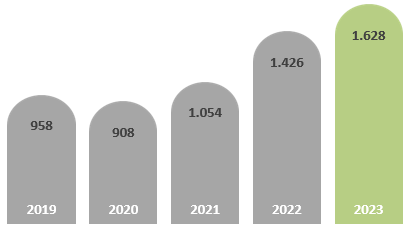 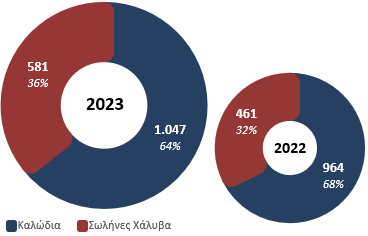 a-EBITDA (σε εκατ. ευρώ)Ανά κλάδο: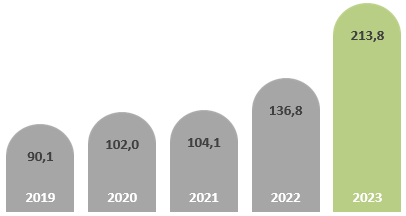 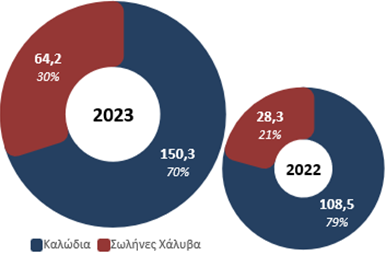 Ποσά σε χιλιάδες ευρώ20232022Μεταβολή (%)4ο Τρίμηνο 20234ο Τρίμηνο 2022Μεταβολή (%)Πωλήσεις1.627.7241.426.00814%458.068380.36520%Μικτό κέρδος226.441145.31456%74.64043.78470%Περιθώριο μικτού κέρδους (%)13,9%10,2%372 μβ16,3%11,5%478 μβΑναπροσαρμοσμένα κέρδη προ φόρων, χρηματοδοτικών, επενδυτικών αποτελεσμάτων και αποσβέσεων (α-EBITDA)213.785136.80956%68.79642.06364%Περιθώριο α-EBITDA (%)13,1%9,6%354 μβ15,0%11,1%396 μβΚέρδη προ φόρων, χρηματοδοτικών, επενδυτικών αποτελεσμάτων και αποσβέσεων (EBITDA)199.228133.63049%62.47437.03069%Περιθώριο EBITDA (%)12,2%9,4%287 μβ13,6%9,7%390 μβΑναπροσαρμοσμένα κέρδη προ φόρων, χρηματοδοτικών και επενδυτικών αποτελεσμάτων (α-EBIT)183.896109.59868%60.73334.86974%Περιθώριο a-EBIT (%)11,3%7,7%361 μβ13,3%9,2%409 μβΚέρδη προ φόρων, χρηματοδοτικών και επενδυτικών αποτελεσμάτων (EBIT)169.339106.41859%54.41129.83682%Περιθώριο EBIT (%)10,4%7,5%294 μβ11,9%7,8%403 μβΚαθαρό χρηματοοικονομικό κόστος(73.982)(36.462)103%(19.156)(12.977)48%Κέρδη προ φόρου εισοδήματος95.35769.95736,3%35.25516.859109%Κέρδη χρήσης μετά από φόρους72.95860.42021%25.79816.32658%Καθαρό περιθώριο κέρδους (%)4,5%4,2%25 μβ5,6%4,3%134 μβΚέρδη μετά από φόρους και δικαιώματα μειοψηφίας72.95560.41721%25.79716.32558%Ποσά σε χιλιάδες ευρώ20232022Μεταβολή (%)4ο Τρίμηνο 20234ο Τρίμηνο 2022Μεταβολή (%)Κέρδη ανά μετοχή0,383640,3177121%0,135660,0858558%Ποσά σε χιλιάδες ευρώ31 Δεκεμβρίου 202331 Δεκεμβρίου 2022ΕΝΕΡΓΗΤΙΚΟΕνσώματα πάγια627.459526.156Άυλα πάγια36.19131.957Συμμετοχές σε συγγενείς επιχειρήσεις34.20240.959Λοιπά μη κυκλοφορούντα περιουσιακά στοιχεία23.34521.511Μη κυκλοφορούν ενεργητικό721.196620.582Αποθέματα444.360507.545Εμπορικές και λοιπές απαιτήσεις243.579192.769Συμβατικά περιουσιακά στοιχεία227.203195.481Ταμειακά διαθέσιμα και ισοδύναμα183.400167.160Λοιπά κυκλοφορούντα περιουσιακά στοιχεία19.42015.209Κυκλοφορούν ενεργητικό1.117.9621.078.163ΣΥΝΟΛΟ ΕΝΕΡΓΗΤΙΚΟΥ1.839.1581.698.745ΙΔΙΑ ΚΕΦΑΛΑΙΑ405.078341.631ΥΠΟΧΡΕΩΣΕΙΣΔάνεια208.414127.161Υποχρεώσεις από μισθώσεις6.2442.233Αναβαλλόμενες φορολογικές υποχρεώσεις43.33235.318Λοιπές μακροπρόθεσμες υποχρεώσεις30.28428.427Μακροπρόθεσμες υποχρεώσεις288.273193.139Δάνεια343.962474.749Υποχρεώσεις από μισθώσεις2.3521.224Εμπορικές και λοιπές υποχρεώσεις519.926549.283Συμβατικές υποχρεώσεις252.627108.780Λοιπές βραχυπρόθεσμες υποχρεώσεις26.94029.940Βραχυπρόθεσμες υποχρεώσεις1.145.8071.163.975ΣΥΝΟΛΟ ΥΠΟΧΡΕΩΣΕΩΝ1.434.0801.357.114ΣΥΝΟΛΟ ΙΔΙΩΝ ΚΕΦΑΛΑΙΩΝ ΚΑΙ ΥΠΟΧΡΕΩΣΕΩΝ1.839.1581.698.745Ποσά σεχιλιάδες ευρώΠωλήσειςΠωλήσειςEBITDAEBITDAa-EBITDAa-EBITDAEBITEBITΚέρδη προ φόρωνΚέρδη προ φόρωνΚλάδος2023202220232022202320222023202220232022Καλώδια 1.046.871964.388138.485105.710150.276108.497118.24487.64972.23062.827Σωλήνες Χάλυβα580.853461.62061.39427.93464.15928.32751.75818.79823.7057.168Λοιπές δραστηριότητες- - (651)(14)(651)(14)(662)(29)(579)(39)Σύνολο1.627.7241.426.008199.228133.630213.785136.809169.339106.41895.35769.957Δημοσίευση / ΓεγονόςΗμερομηνίαΕνημέρωση αναλυτών για Αποτελέσματα Χρήσης 20237 Μαρτίου 2024Δημοσίευση Ετήσιας Έκθεσης 202328 Μαρτίου 2024Τακτική Γενική Συνέλευση 202428 Μαΐου 2024Αποτελέσματα 1ου τριμήνου 202428 Μαΐου 2024Ενημέρωση αναλυτών για Αποτελέσματα Χρήσης 1ου τριμήνου 202429 Μαΐου 2024Αποκοπή μερίσματος χρήσης 202325 Ιούνιου 2024Δικαιούχοι μερίσματος χρήσης 2023 – Ημερομηνία Καταγραφής26 Ιουνίου 2024Καταβολή μερίσματος χρήσης 202327 Ιουνίου 2024 Εξαμηνιαία αποτελέσματα 202418 Σεπτεμβρίου 2024Ενημέρωση αναλυτών για Αποτελέσματα Χρήσης 1ου εξαμήνου 202419 Σεπτεμβρίου 2024Για τη χρήση που έληξε 31 ΔεκεμβρίουΓια τη χρήση που έληξε 31 ΔεκεμβρίουΓια τη χρήση που έληξε 31 ΔεκεμβρίουΠοσά σε χιλιάδες ευρώ20232022Πωλήσεις1.627.7241.426.008Κόστος πωληθέντων(1.401.283)(1.280.694)Μικτό κέρδος226.441145.314Λοιπά έσοδα5.8396.780Έξοδα διάθεσης(16.488)(16.494)Έξοδα διοίκησης(37.412)(28.198)Ζημία απομείωσης απαιτήσεων και συμβατικών περιουσιακών στοιχείων(538)(297)Λοιπά έξοδα(9.339)(6.745)Λειτουργικά κέρδη168.503100.360Χρηματοοικονομικά έσοδα1.070431Χρηματοοικονομικά έξοδα(75.052)(36.893)Καθαρό χρηματοοικονομικό κόστος(73.982)(36.462)Κέρδη από συγγενείς επιχειρήσεις, καθαρά από φόρους8366.059Κέρδη προ φόρων95.35769.957Φόρος εισοδήματος (22.399)(9.536)Κέρδη περιόδου72.95860.420Κέρδη αποδιδόμενα σε:Μετόχους της Εταιρείας72.95560.417Δικαιώματα μειοψηφίας4372.95860.420Ποσά σε χιλιάδες ευρώΚαλώδιαΚαλώδιαΣωλήνες ΧάλυβαΣωλήνες ΧάλυβαΛοιπές δραστηριότητεςΛοιπές δραστηριότητεςΣύνολοΣύνολο20232022202320222023202220232022Πωλήσεις1.046.871964.388580.853461.620- - 1.627.7241.426.008Μικτό κέρδος155.689116.87570.75228.438- - 226.441145.314Λειτουργικά κέρδη / (ζημιές)118.24487.64952.79314.643(2.534)(1.932)168.503100.360Χρηματοοικονομικά έσοδα64826133312389471.070431Χρηματοοικονομικά έξοδα(46.661)(25.082)(28.386)(11.753)(5)(58)(75.052)(36.893)Κέρδη / (ζημιές) από συγγενείς επιχειρήσεις, καθαρά από φόρους- - (1.036)4.1561.8721.9038366.059Κέρδη / (ζημιές) προ φόρων72.23062.82723.7057.168(579)(39)95.35769.957Φόρος εισοδήματος(16.739)(13.199)(5.660)3.663-- (22.399)(9.536)Κέρδη / (ζημιές) μετά φόρων55.49249.62818.04610.831(579)(39)72.95860.420Ποσά σε χιλιάδες ευρώ 31 Δεκεμβρίου 2023 202302231 Δεκεμβρίου 2022ΕΝΕΡΓΗΤΙΚΟΜη κυκλοφορούν ενεργητικόΕνσώματα πάγια στοιχεία627.459526.156Δικαιώματα χρήσης περιουσιακών στοιχείων8.5993.764Άυλα περιουσιακά στοιχεία 36.19131.957Επενδύσεις σε ακίνητα155155Συμμετοχές σε συγγενείς επιχειρήσεις34.20240.959Λοιπές επενδύσεις6.8836.308Παράγωγα1.1406.992Εμπορικές και λοιπές απαιτήσεις1.5291.227Κόστος συμβάσεων331222Αναβαλλόμενες φορολογικές απαιτήσεις4.7072.844721.196620.582Κυκλοφορούν ενεργητικόΑποθέματα444.360507.545Εμπορικές και λοιπές απαιτήσεις243.579192.769Συμβατικά περιουσιακά στοιχεία227.203195.481Κόστος συμβάσεων5014Προκαταβολή φόρου εισοδήματος9.0195.575Παράγωγα10.3519.620Ταμειακά διαθέσιμα και ισοδύναμα183.400167.1601.117.9621.078.163Σύνολο ενεργητικού1.839.1581.698.745ΙΔΙΑ ΚΕΦΑΛΑΙΑΜετοχικό κεφάλαιο117.892117.892Διαφορά από έκδοση μετοχών υπέρ το άρτιο58.60058.600Αποθεματικά42.74137.839Κέρδη εις νέο185.804127.261Ίδια κεφάλαια μετόχων της Εταιρείας405.037341.592Δικαιώματα μειοψηφίας4138Σύνολο ιδίων κεφαλαίων405.078341.631ΥΠΟΧΡΕΩΣΕΙΣΜακροπρόθεσμες υποχρεώσειςΔανεισμός208.414127.161Υποχρεώσεις από μισθώσεις6.2442.233Υποχρεώσεις παροχών προσωπικού3.5552.891Επιχορηγήσεις14.12315.648Αναβαλλόμενες φορολογικές υποχρεώσεις43.33235.318Συμβατικές υποχρεώσεις12.6069.889288.273193.139Βραχυπρόθεσμες υποχρεώσειςΔανεισμός343.962474.749Υποχρεώσεις από μισθώσεις2.3521.224Προμηθευτές και λοιπές υποχρεώσεις519.926549.283Προβλέψεις15.46014.897Συμβατικές υποχρεώσεις 252.627108.780Υποχρέωση από φόρο εισοδήματος10.8154.253Παράγωγα66510.7901.145.8071.163.975Σύνολο υποχρεώσεων1.434.0801.357.114Σύνολο ιδίων κεφαλαίων και υποχρεώσεων1.839.1581.698.745ΚαλώδιαΚαλώδιαΣωλήνες χάλυβαΣωλήνες χάλυβαΛοιπές δραστηριότητεςΛοιπές δραστηριότητεςΣύνολοΣύνολοΠοσά σε χιλιάδες ευρώ20232022202320222023202220232022Κέρδη / (Ζημίες) προ φόρων (όπως δημοσιεύονται στην Ενοποιημένη Κατάσταση Αποτελεσμάτων)72.23062.82723.7057.168(579)(39)95.35769.957Προσαρμογές για:Καθαρό χρηματοοικονομικό κόστος46.01324.82128.05211.630(84)1173.98236.462EBIT118.24487.64951.75818.798(662)(29)169.339106.418Επανενσωμάτωση:Αποσβέσεις20.24218.0619.6369.136111429.88927.211Κέρδη προ φόρων, χρηματοδοτικών, επενδυτικών αποτελεσμάτων και αποσβέσεων (EBITDA)138.485105.71061.39427.934(651)(14)199.228133.630ΚαλώδιαΚαλώδιαΣωλήνες χάλυβαΣωλήνες χάλυβαΛοιπές δραστηριότητεςΛοιπές δραστηριότητεςΣύνολοΣύνολοΠοσά σε χιλιάδες ευρώ20232022202320222023202220232022EBIT118.24487.64951.75818.798(662)(29)169.339106.418Προσαρμογές για:Αποτέλεσμα Μετάλλου (1)8.2131.905- - - - 8.2131.905Ζημία από πώληση συγγενούς επιχείρησης  (2)- - - 156- - - 156Απομείωση ενσώματων πάγιων στοιχείων- 1.222- - - - 1.222Καθαρή ζημία για αποζημίωση πελάτη (3)- - - 235- - - 235Ζημία από διαγραφή ενσώματων πάγιων στοιχείων3.635- - - - - 3.635- (Κέρδη)/ Ζημιές από πωλήσεις πάγιων στοιχείων(57)(340)- 1- - (57)(339)Απομείωση συγγενούς εταιρείας- - 2.766- - - 2.766- Αναπροσαρμοσμένα EBIT130.03490.43654.52419.191(662)(29)183.896109.598Επανενσωμάτωση:Αποσβέσεις20.24218.0619.6369.136111429.88927.211Αναπροσαρμοσμένα EBITDA150.276108.49764.15928.327(651)(14)213.785136.809ΚαλώδιαΚαλώδιαΣωλήνες ΧάλυβαΣωλήνες ΧάλυβαΛοιπές δραστηριότητεςΛοιπές δραστηριότητεςΣύνολοΣύνολοΠοσά σε χιλιάδες ευρώ31 Δεκ 202331 Δεκ 202231 Δεκ 202331 Δεκ 202231 Δεκ 202331 Δεκ 202231 Δεκ 202331 Δεκ 2022Μακροπρόθεσμα δάνεια και υποχρεώσεις από μισθώσεις180.292100.31734.35329.0471330214.658129.393Βραχυπρόθεσμα δάνεια και υποχρεώσεις από μισθώσεις255.223350.27391.084125.687712346.314475.972Ταμειακά διαθέσιμα και ισοδύναμα(131.153)(115.196)(51.885)(50.997)(363)(967)(183.400)(167.160)Καθαρός δανεισμός304.362335.39473.552103.737(343)(925)377.572438.206